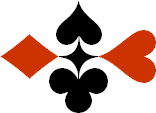 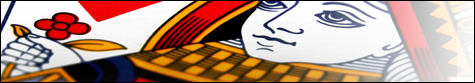 Serie 05 boekje 02 - West opent op 3 niveauBied beide handen - Antwoorden © Bridge Office Auteur: Thijs Op het Roodt

U bent altijd West en uw partner is Oost.
Indien niet anders vermeld passen Noord en Zuid.
Is het spelnummer rood dan bent u kwetsbaar.Biedsysteem toegepast bij de antwoorden
5542
Zwakke 2Stayman 4 kaart hoog, Jacoby hoge en lage kleurenPreëmptief  3 en 4 niveauBlackwood (0 of 3  - 1 of 4)
Heren gestroomlijndNa het eerste boekje vonden de cursisten dit zo leuk, dat ik maar de stoute schoenen heb aangetrokken en meerdere van deze boekjes ben gaan schrijven.

Het enthousiasme van de cursisten heeft mij doen besluiten om deze boekjes gratis aan iedereen die ze wil hebben, beschikbaar te stellen.

Ik heb bewust in eerste instantie geen antwoorden bij de boekjes gemaakt. Maar op veler verzoek toch met antwoorden.Ik zou het waarderen, wanneer u mijn copyright zou laten staan.

Mocht u aan of opmerkingen hebben, laat het mij dan weten.Ik wens u veel plezier met deze boekjes.
1♠AH108742Noord

West     OostZuid♠66♥73Noord

West     OostZuid♥V6V6♦732Noord

West     OostZuid♦AVB94AVB94♣HNoord

West     OostZuid♣B8765B87651010101010
Bieding West

Bieding West
Bieding Oost
Bieding Oost
Bieding Oost
131PasPasNaar verwachting maakt west 6 ♠ slagen met deze 7 kaart. Niet kwetsbaar is 5 slagen al voldoende. Dus zou het tegen zitten, maakt het ook niet uit. Prima opening van west. Oost heeft niks extra’s te melden ne die past.2♠9843Noord

West     OostZuid♠B105B105♥AHVB1076Noord

West     OostZuid♥432432♦5Noord

West     OostZuid♦HB6HB6♣2Noord

West     OostZuid♣AV108AV1081010111111
Bieding West

Bieding West
Bieding Oost
Bieding Oost
Bieding Oost
131PasPasZeker 7 slagen voor west. Maar weer heeft oost niet veel slagen om bij te tellen, dus die past. Nu hoor ik aan de bridgetafel wel eens, dat je met een 7-kaart hoog en in de andere hoge kleur een 4-kaart hebt, om niet preëmptief te openen. Ik kan geen reden bedenken om bovenstaande west hand te passen. Wanneer wil je dan in de bieding komen? 3♠HNoord

West     OostZuid♠10971097♥B95Noord

West     OostZuid♥HV1082HV1082♦62Noord

West     OostZuid♦AH94AH94♣ HV108732Noord

West     OostZuid♣4499121212
Bieding West

Bieding West
Bieding Oost
Bieding Oost
Bieding Oost
1Pas1Voor kwetsbaar op 3 niveau te openen, moet ik 7 slagen kunnen maken. Dat lukt met deze west hand niet. Daarom past west. Wordt een leuk spel wanneer oost met 1♥ opent.4♠HV108754Noord

West     OostZuid♠66♥V9Noord

West     OostZuid♥HB1085HB1085♦HBNoord

West     OostZuid♦AV7AV7♣98Noord

West     OostZuid♣HV43HV431111151515
Bieding West

Bieding West
Bieding Oost
Bieding Oost
Bieding Oost
1Pas1Je hoeft niet altijd negatief te tellen. Er niets mis met positief tellen. Maar ook zou west dit met zijn hand doen, dan komt hij niet verder dan 6 ♠ slagen en een ½ slag in ♦. Net te weinig voor een 3♠ opening.5♠H6Noord

West     OostZuid♠AV1073AV1073♥H1087532Noord

West     OostZuid♥B64B64♦72Noord

West     OostZuid♦HV5HV5♣VBNoord

West     OostZuid♣838399121212
Bieding West

Bieding West
Bieding Oost
Bieding Oost
Bieding Oost
1Pas1Ook hier is het niet moeilijk voor west. Maakt hij ♥ heer, dan heeft hij 5 slagen in de ♥. Maakt hij ♥ heer niet, dan heeft hij maar 4 slagen in ♥. ♠ heer is nog een ½ slag. Dus west heeft 5 ½ slag of 4 ½ slag. In beide gevallen te weinig om 3♥ te openen. West heeft alleen maar ♥ heer als plaatje.6♠ANoord

West     OostZuid♠--♥8Noord

West     OostZuid♥HV763HV763♦H973Noord

West     OostZuid♦VB10VB10♣A1098764Noord

West     OostZuid♣VB532VB5321111111111
Bieding West

Bieding West
Bieding Oost
Bieding Oost
Bieding Oost
1Pas1West maakt ♣ aas en 4 lengte slagen in de ♣. ♠ aas is slag 6 en ♦ heer is een ½ slag. Totaal telt west dus 6 ½ slag. Te weinig om kwetsbaar 3♣ te openen. Ook heef west maar één plaatje in ♣.7♠1093Noord

West     OostZuid♠HB2HB2♥ANoord

West     OostZuid♥B432B432♦A1098532Noord

West     OostZuid♦HBHB♣87Noord

West     OostZuid♣V1054V105488111111
Bieding West

Bieding West
Bieding Oost
Bieding Oost
Bieding Oost
1Pas1Ook hier maakt west ♦ aas en 4 lengte slagen in ♦. 
♥ aas is de 6de slag. Maar dat is kwetsbaar niet voldoende om 3♦ te openen. Ook hef west maar een platje in ♦.8♠532Noord

West     OostZuid♠V4V4♥H2Noord

West     OostZuid♥VB93VB93♦V975432Noord

West     OostZuid♦B8B8♣HNoord

West     OostZuid♣V7543V754388888
Bieding West

Bieding West
Bieding Oost
Bieding Oost
Bieding Oost
1Pas1Hier maakt west, 4 lengte slagen in ♦. ♥ heer is nog een ½ slag en daar houdt het mee op. Te weinig om 3♦ te openen, niet kwetsbaar. En ook maar een plaatje.9♠7Noord

West     OostZuid♠H1043H1043♥AV5Noord

West     OostZuid♥B7B7♦HB109864Noord

West     OostZuid♦5252♣106Noord

West     OostZuid♣A9432A94321010888
Bieding West

Bieding West
Bieding Oost
Bieding Oost
Bieding Oost
131PasPasWest telt hier 5 ½ ♦ slag en 1 ½ ♥ slag. Dat zijn dus 7 slagen. Voldoende om kwetsbaar 3♦ te openen.10♠HVB10962Noord

West     OostZuid♠A854A854♥-Noord

West     OostZuid♥VB10VB10♦H98Noord

West     OostZuid♦A42A42♣B107Noord

West     OostZuid♣A43A431010151515
Bieding West

Bieding West
Bieding Oost
Bieding Oost
Bieding Oost
1Pas1West maakt 6 ♠ slagen en een misschien ♦ heer. Hij heeft dus 6 ½ slag. Te weinig voor kwetsbaar met 3♠ te openen.